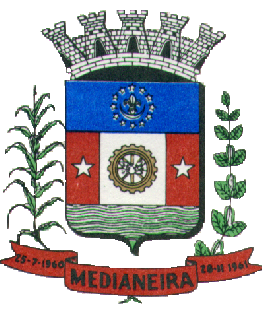 Câmara Municipal de                                                         Medianeira  MEDIANEIRA – PARANÁ                                                                              CONTROLE DE ESTOQUEABRIL 2015 Entradas e saídas de mercadoriasCombustíveis e lubrificantes automotivosSaldo anteriorEntradaSaídaSaldo atualGasolina (L)  0330,029330,0290Material de ExpedienteSaldo anteriorEntradaSaídaSaldo atualBorracha de carimbo printer 200000Carimbo printer 200000Material de Processamento de DadosSaldo anteriorEntradaSaídaSaldo atualCartucho HP 60 colorido 0000Cartucho HP 60 preto0000Cartucho tinta 21 A0220Cartucho tinta 60 black0110Cartucho tinta 60 color0110Memória DDR 2gb0110Toner compatível 85A0440Material de Copa e CozinhaSaldo anteriorEntradaSaídaSaldo atual-----Material de Limpeza e Produtos de HigieneSaldo anteriorEntradaSaídaSaldo atual-----Material para Manutenção de Bens Imóveis Saldo anteriorEntradaSaídaSaldo atualCarvão ativado0000Celulose interior0000Celulose superior0000Copo ABS metálico 0000Material Elétrico e EletrônicoSaldo anteriorEntradaSaídaSaldo atualMetros de cabo manga 80% malha telecam0000Material para ComunicaçõesSaldo anteriorEntradaSaídaSaldo atual-----Material para Manutenção de Veículos Saldo anteriorEntradaSaídaSaldo atualAnt radiador 0000Extintor ABC 1kg - vectra0000Farol auxiliar 0110Filtro do ar 0000Filtro lubrificante 0000Litro Lubrificante 5W40 0000Material de Sinalização Visual e AfinsSaldo anteriorEntradaSaídaSaldo atualPlaca acrílico 12x40cm0000Placa acrílico 30x40cm0000Placa de aço inox gravado 7x30cm0000Placa em aço inox p/ mesa 0000Material para FestividadesSaldo anteriorEntradaSaídaSaldo atualArranjos de flores c/ toalhas 0000Buques de flores0000Taças acrílicas0000Material de proteção e segurançaSaldo anteriorEntradaSaídaSaldo atualRecarga extintor AP 10L0000Recarga extintor CO2 6kg0000Recarga extintor pó 4kg0000Recarga extintor PQS 6kg0000Bandeiras e Flamulas Saldo anteriorEntradaSaídaSaldo atualKit c/ 4 bandeiras (Brasil, Paraná, Município e Legislativo)0110